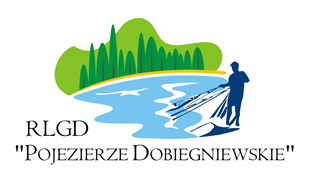                                                                                               Dobiegniew 16.05.2017 r.Porządek obrad posiedzenia ZarząduRLGD Pojezierza DobiegniewskiegoPowitanie i rozpoczęcie posiedzenia Zarządu RLGD „Pojezierze Dobiegniewskie”.Przedstawienie porządku obrad.Przyjęcie porządku obrad.Przyjęcie protokołu z posiedzenia Zarządu z dnia 24.04.2017r.Informacja o zaproszeniu na Zebranie Sprawozdawczo-Wyborcze Oddziału Lubuskiego Związku Producentów Ryb, które odbędzie się dnia 23 maja 2017 roku.Informacja z Ministerstwa Gospodarki Morskiej i Żeglugi Śródlądowej dotycząca składania uproszczonego biznes planu przez beneficjentów Priorytetu PO RYBY 2014-2020.Informacja  o  wypowiedzeniu umowy o świadczeniu  usług  telekomunikacyjnych  przez  firmę T-Mobile Polska S.A.Informacja z Ministerstwa Gospodarki Morskiej i Żeglugi Śródlądowej dotyczącą definicji pojęć przyjętych przez Instytucję Zarządzającą w Priorytecie 4 „Rybactwo i Morze” 2014-2020, zawartych w art. 95 ust. 3 rozporządzenia Parlamentu Europejskiego i Rady (UE) nr 508/2014 z dnia 15 maja 2014 r. w sprawie Europejskiego Funduszu Morskiego i Rybackiego - interes zbiorowy, zbiorowy beneficjent, projekt innowacyjny.Informacja dotycząca umowy o wspólnej realizacji operacji w ramach współpracy ze Stowarzyszeniem Dolina Karpia oraz Mieleńską Lokalną Grupą Rybacką.Informacja o stanie przygotowań imprezy pt.: „Smaki Pojezierza - VI Dzień Rybaka” - podjęcie uchwał na zakupy powyżej 5 000 zł w ramach operacji własnej.Ustalenie miejsca i terminu Walnego Zebrania Członków RLGD „Pojezierze Dobiegniewskie”.Informacja o wnioskach dotyczących uchwał w sprawie nadania Statuetki Rybaka.Składki członkowskie.Sprawy różne, dyskusja.Zakończenie posiedzenia Zarządu.